Читать слоги, слова, предложения и тексты, страница 60-61.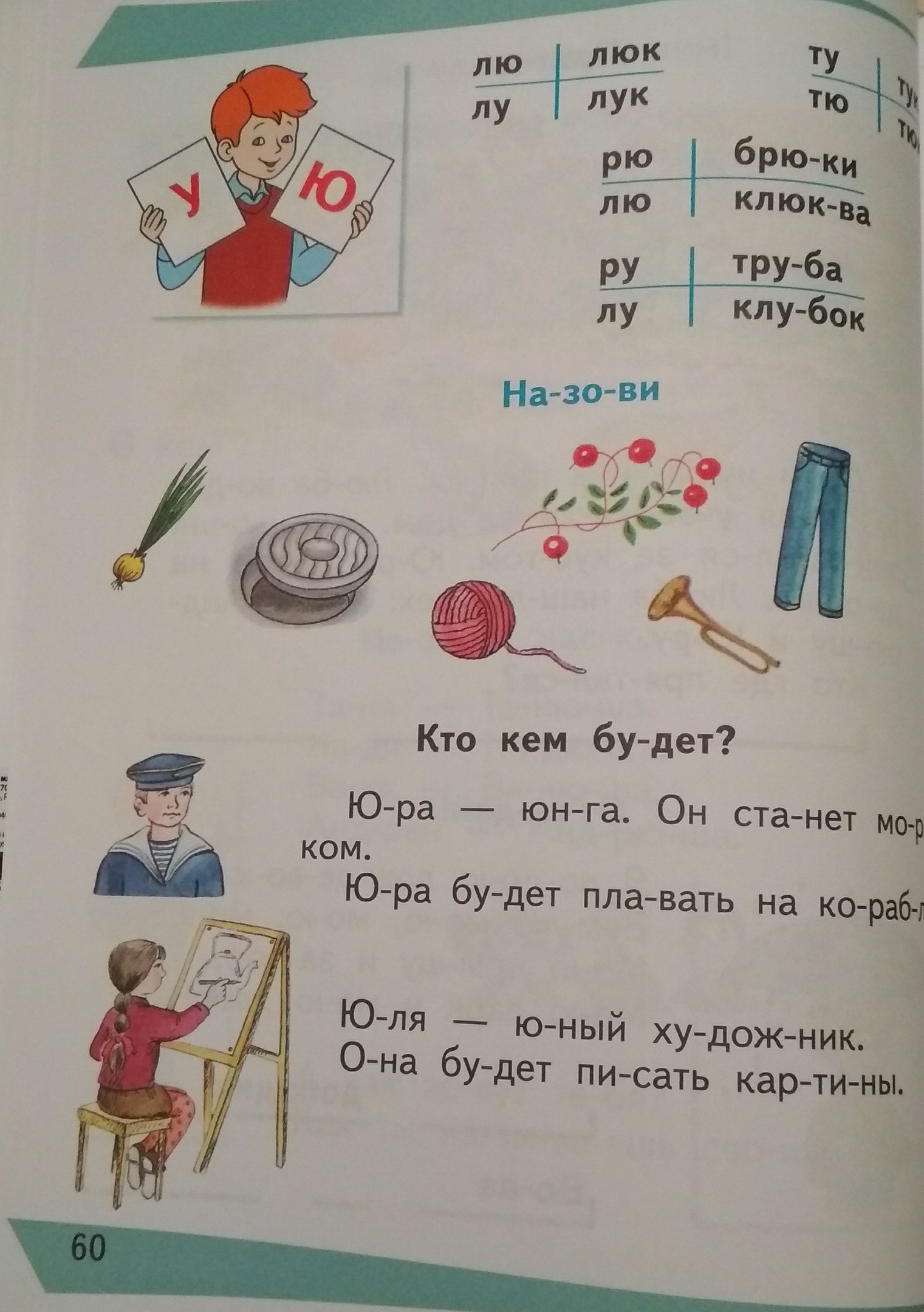 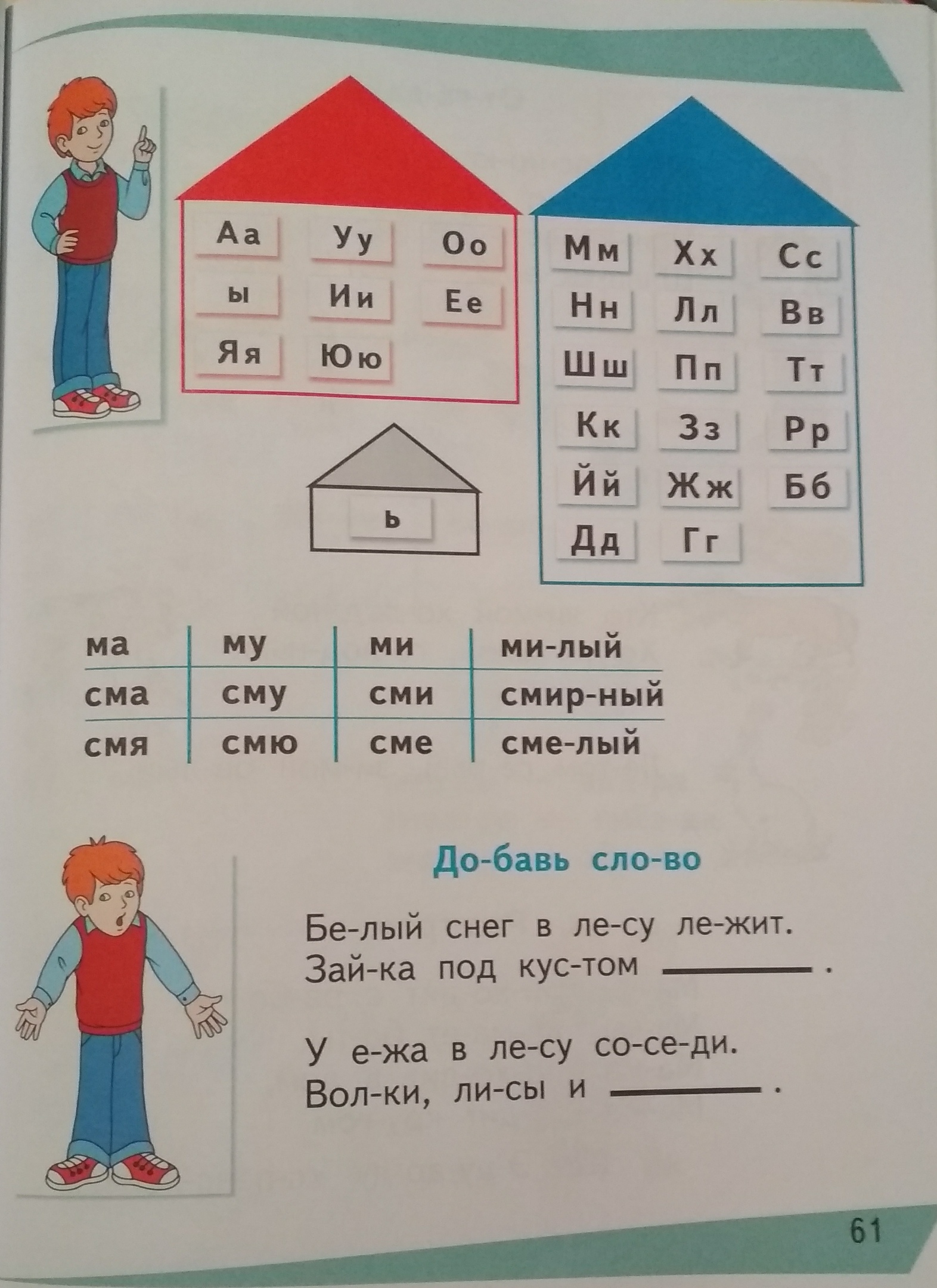 